                 JEDILNIK ŠOLA      18. – 22. september  2023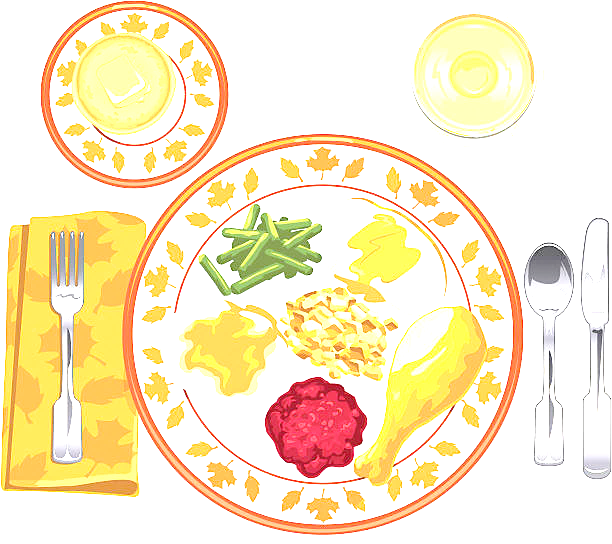 PONEDELJEK                                                         TOREKSREDA ČETRTEKPETEK                                                                                         DOBER TEK!    ALERGENIMalica:ZRNAT KRUH, TOPLJENI SIRČEK, KORENČEK, ČAJ GOZDNI SADEŽI, SLIVEGLUTEN, MLEKOKosilo:BORANJA, KROMPIR V KOSIH, MELONA, SOKGLUTENMalica:BUHTELJ, KAKAVGLUTEN, MLEKOZdrava šola:JABOLKAKosilo:PREŽGANKA, PIŠČANČJI PAPRIKAŠ, ŠIROKI REZANCI, ZELENA SOLATA, SOKZELENA, GLUTEN, JAJCA, MLEKOMalica:BELA ŽEMLJA, SUHA SALAMA, ČEŠNJEV PARADIŽNIK, SADNI ČAJ, GROZDJEGLUTENKosilo:TELEČJA OBARA Z ŽLIČNIKI, AJDOVI ŽGANCI, VANILIJEV PUDING, VODAZELENA, GLUTEN, JAJCA, MLEKOMalica:OVSEN KRUH, MASLO, MARMELADA, BELA KAVAGLUTEN, MLEKOZdrava šola:HRUŠKEKosilo:GOVEJI GOLAŽ, POLENTA, KITAJSKO ZELJE S FIŽOLOM, SOKGLUTENMalica:ČOKOLINO, MLEKO, MEŠANO SADJEGLUTEN, MLEKOKosilo:JEŠPRENJ Z ZELENJAVO, KRUH, KREMNA REZINA, SOKGLUTEN, JAJCA, MLEKO, OREŠKI